Use the lessons links (underlined section titles) to complete the following practice questions.   Show your work.  Do NOT use a calculator.  Factors and Primes       A) Divisibility Rules:Is 378 divisible by 2?Is 729 divisible by 10?Is 590 divisible by 5?Is 540 divisible by 3?Is 982 divisible by 9?Is 689,531 divisible by 4?Is 73,232 divisible by 8?    B) Primes and Factors:	Use factor trees to find the prime factorizations of:88						b.  48378				          d. 16,500Fractions  = = = =Decimals Change the following from fraction to decimal or from decimal to fraction, as indicated:a.  = 				b.   =				c.   =      d.  0.15 = 				e.  0.35 = 				f.  0.325Percents Convert 50% to a fraction.                          d.  Convert  to a percentageConvert 80% to a fraction.		           e.  Convert  to a percentageConvert 14% to a fraction.                        f.  Convert  to a percentage  Signed Numbers (Integers)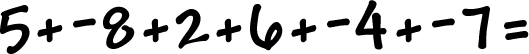 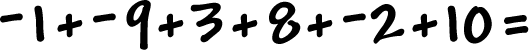 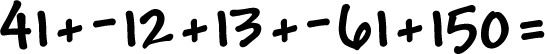 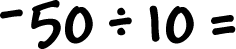 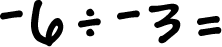 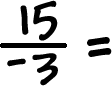 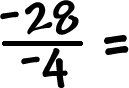 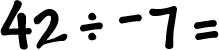 Intro to ExponentsSimplify (rewrite)					b.	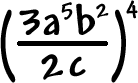 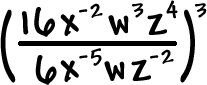 Intro to RadicalsSimplify: =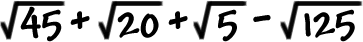 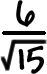 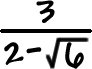 Intro to Polynomials =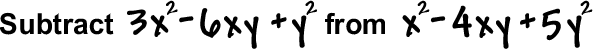  =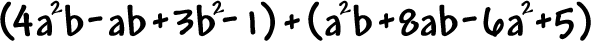  =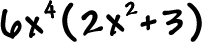 Intro to Solving Equations – Solve for x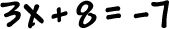 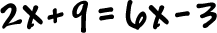 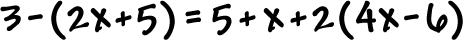 